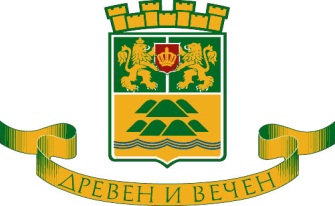 О Б Щ И Н А    П Л О В Д И Вгр. Пловдив, 4000, пл. «Стефан Стамболов» № 1, тел: (032) 656 701, факс: (032) 656 703www.plovdiv.bg, e-mail:info@plovdiv.bg З А П О В Е Д№22ОА-2374          Пловдив, 07.10.2022 г.На основание чл. 44, ал. 1, т. 1 и ал. 2 от Закона за местното самоуправление и местната администрация, във връзка със Заповед №22ОА-2290/30.09.2022 год., на Кмета на Община Пловдив; писмо с вх.№22ОУ-375-(1) от дата 07.10.2022 год., от Областен управител на област Пловдив, както и на основание чл.51, ал.2, т.1 от Закона за защита при бедствия,                                                   Н А Р Е Ж Д А М:I.УДЪЛЖАВАМ, считано до дата 29.10.2022 год., включително, срокът на „частичното бедствено положение“, обявено със Заповед №22ОА-2290/30.09.2022 год., на Кмета на Община Пловдив. 	      II. Копие на заповедта да се изпрати незабавно на Областен управител на област Пловдив и Министъра на вътрешните работи на Република България.     III.Настоящата заповед да бъде публикувана на интернет страницата на Община Пловдив.     IV.Настоящата заповед да се връчи незабавно за сведение и изпълнение на определените в Заповед №22ОА-2290/30.09.2022 год., на Кмета длъжностни лица.   Контролът по изпълнение на настоящата заповед ще изпълнявам лично.За Кмет на Община Пловдив(п)ВЕЛИЧКО РОДОПСКИЗам.-Кмет ФСДСъгласно Заповед за заместване №22ОА-2301/30.09.2022 г.на Кмета на Община Пловдив